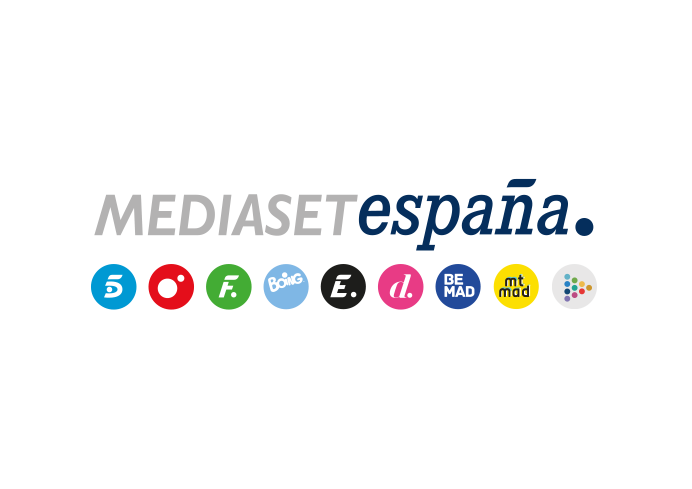 Madrid, 25 de febrero de 2020audiencias LUNES 24 DE FEBRERO  ‘Vivir sin permiso’ lidera su franja con una ventaja de casi 5 puntos sobre Antena 3Con 1,8 M de espectadores y un 14,5% de share, se impuso a su inmediato competidor (9,7%) con el largometraje ‘Sherlock Holmes: juego de sombras’ (9,2% y 947.000)Informativos Telecinco 21 h (14,7% y 2,4 M) fue la segunda emisión más vista del lunes y la oferta informativa líder de la jornada ‘Vivir sin permiso’ (14,5% y 1,8 M) se impuso un lunes más frente a sus competidores en su franja de emisión, con casi 5 puntos de ventaja sobre la oferta de Antena 3 (9,7%). Fue la opción más seguida entre los espectadores de 25 a 34 años (17,7%) y superó el 19% de share en los mercados regionales de Canarias (21,7%) y Galicia (19,8%). En day time, ‘El programa de Ana Rosa’ (18,6% y 624.000) lideró con 6,6 puntos de ventaja sobre ‘Espejo público’ (12% y 397.000). ‘Sálvame Limón’ (14,9% y 1,7 M), ‘Sálvame Naranja’ (19,2% y 1,9 M) y ‘Sálvame Banana’ (15,4% y 2 M) volvieron a ser los favoritos para el público en sus respectivas franjas de tarde, a gran distancia de la oferta de Antena 3 (9,5%, 11,2% y 15%). Telecinco (15%) fue la televisión líder del lunes, con casi 3 puntos de ventaja sobre Antena 3 (12,2%), imponiéndose al resto de cadenas en las franjas de day time (16%), mañana (17,6%), sobremesa (14,2%) y tarde (18,9%).FDF (2,7%) fue la televisión temática preferida por los espectadores con ‘La que se avecina’ (3,3% y 529.000) como lo más visto del lunes en estos canales.